Муниципальное автономное дошкольное образовательное учреждениег. Хабаровск «Детский сад №48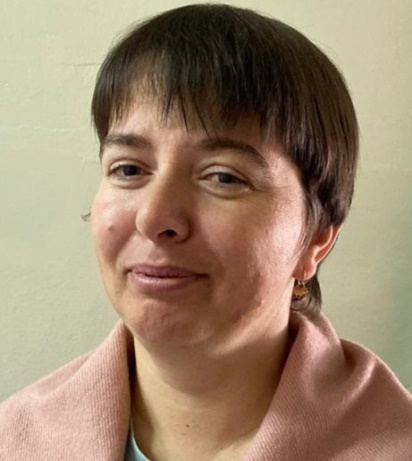 Ключник Оксана Васильевна   Должность в ДОУ: Воспитатель группы раннего возраста Моё педагогическое кредо:«Любить детей и выполнять свою работу, сегодня лучше, чем вчера, а завтра лучше, чем сегодня»Девиз: «Люби, цени свою работу! И званием своим гордись! Образование:«Многопрофильная Академия непрерывного образования» по программе: «Воспитатель ДОО. Педагогика и методика дошкольного образования в условиях реализации ФГОС». 2019 г. Стаж работы: Общий стаж – 19 летПедагогический стаж – 3 годаКПК – 2022 г. в объёме 72 часа с 1 июля по 15 июля 2022 г. «ФГОС дошкольного образования: сенсорное развитие дошкольника». Г. Санкт – Петербург «Центр непрерывного образования и инноваций»